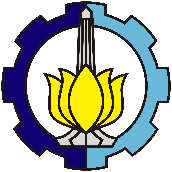 KEMENTERIAN PENDIDIKAN DAN KEBUDAYAANINSTITUT TEKNOLOGI SEPULUH NOPEMBERFAKULTAS TEKNOLOGI ELEKTRO DAN INFORMATIKA CERDASDEPARTEMEN SISTEM INFORMASIKampus ITS Sukolilo, Surabaya, 60111Telp: 031-599994, Fax: 031-5964965, PABX: 1278http://www.its.ac.id/si, email: sisteminformasi@is.its.ac.idKEMENTERIAN PENDIDIKAN DAN KEBUDAYAANINSTITUT TEKNOLOGI SEPULUH NOPEMBERFAKULTAS TEKNOLOGI ELEKTRO DAN INFORMATIKA CERDASDEPARTEMEN SISTEM INFORMASIKampus ITS Sukolilo, Surabaya, 60111Telp: 031-599994, Fax: 031-5964965, PABX: 1278http://www.its.ac.id/si, email: sisteminformasi@is.its.ac.idKEMENTERIAN PENDIDIKAN DAN KEBUDAYAANINSTITUT TEKNOLOGI SEPULUH NOPEMBERFAKULTAS TEKNOLOGI ELEKTRO DAN INFORMATIKA CERDASDEPARTEMEN SISTEM INFORMASIKampus ITS Sukolilo, Surabaya, 60111Telp: 031-599994, Fax: 031-5964965, PABX: 1278http://www.its.ac.id/si, email: sisteminformasi@is.its.ac.idKEMENTERIAN PENDIDIKAN DAN KEBUDAYAANINSTITUT TEKNOLOGI SEPULUH NOPEMBERFAKULTAS TEKNOLOGI ELEKTRO DAN INFORMATIKA CERDASDEPARTEMEN SISTEM INFORMASIKampus ITS Sukolilo, Surabaya, 60111Telp: 031-599994, Fax: 031-5964965, PABX: 1278http://www.its.ac.id/si, email: sisteminformasi@is.its.ac.idKEMENTERIAN PENDIDIKAN DAN KEBUDAYAANINSTITUT TEKNOLOGI SEPULUH NOPEMBERFAKULTAS TEKNOLOGI ELEKTRO DAN INFORMATIKA CERDASDEPARTEMEN SISTEM INFORMASIKampus ITS Sukolilo, Surabaya, 60111Telp: 031-599994, Fax: 031-5964965, PABX: 1278http://www.its.ac.id/si, email: sisteminformasi@is.its.ac.idKEMENTERIAN PENDIDIKAN DAN KEBUDAYAANINSTITUT TEKNOLOGI SEPULUH NOPEMBERFAKULTAS TEKNOLOGI ELEKTRO DAN INFORMATIKA CERDASDEPARTEMEN SISTEM INFORMASIKampus ITS Sukolilo, Surabaya, 60111Telp: 031-599994, Fax: 031-5964965, PABX: 1278http://www.its.ac.id/si, email: sisteminformasi@is.its.ac.idKEMENTERIAN PENDIDIKAN DAN KEBUDAYAANINSTITUT TEKNOLOGI SEPULUH NOPEMBERFAKULTAS TEKNOLOGI ELEKTRO DAN INFORMATIKA CERDASDEPARTEMEN SISTEM INFORMASIKampus ITS Sukolilo, Surabaya, 60111Telp: 031-599994, Fax: 031-5964965, PABX: 1278http://www.its.ac.id/si, email: sisteminformasi@is.its.ac.idKEMENTERIAN PENDIDIKAN DAN KEBUDAYAANINSTITUT TEKNOLOGI SEPULUH NOPEMBERFAKULTAS TEKNOLOGI ELEKTRO DAN INFORMATIKA CERDASDEPARTEMEN SISTEM INFORMASIKampus ITS Sukolilo, Surabaya, 60111Telp: 031-599994, Fax: 031-5964965, PABX: 1278http://www.its.ac.id/si, email: sisteminformasi@is.its.ac.idKEMENTERIAN PENDIDIKAN DAN KEBUDAYAANINSTITUT TEKNOLOGI SEPULUH NOPEMBERFAKULTAS TEKNOLOGI ELEKTRO DAN INFORMATIKA CERDASDEPARTEMEN SISTEM INFORMASIKampus ITS Sukolilo, Surabaya, 60111Telp: 031-599994, Fax: 031-5964965, PABX: 1278http://www.its.ac.id/si, email: sisteminformasi@is.its.ac.idKEMENTERIAN PENDIDIKAN DAN KEBUDAYAANINSTITUT TEKNOLOGI SEPULUH NOPEMBERFAKULTAS TEKNOLOGI ELEKTRO DAN INFORMATIKA CERDASDEPARTEMEN SISTEM INFORMASIKampus ITS Sukolilo, Surabaya, 60111Telp: 031-599994, Fax: 031-5964965, PABX: 1278http://www.its.ac.id/si, email: sisteminformasi@is.its.ac.idKEMENTERIAN PENDIDIKAN DAN KEBUDAYAANINSTITUT TEKNOLOGI SEPULUH NOPEMBERFAKULTAS TEKNOLOGI ELEKTRO DAN INFORMATIKA CERDASDEPARTEMEN SISTEM INFORMASIKampus ITS Sukolilo, Surabaya, 60111Telp: 031-599994, Fax: 031-5964965, PABX: 1278http://www.its.ac.id/si, email: sisteminformasi@is.its.ac.idKEMENTERIAN PENDIDIKAN DAN KEBUDAYAANINSTITUT TEKNOLOGI SEPULUH NOPEMBERFAKULTAS TEKNOLOGI ELEKTRO DAN INFORMATIKA CERDASDEPARTEMEN SISTEM INFORMASIKampus ITS Sukolilo, Surabaya, 60111Telp: 031-599994, Fax: 031-5964965, PABX: 1278http://www.its.ac.id/si, email: sisteminformasi@is.its.ac.idKEMENTERIAN PENDIDIKAN DAN KEBUDAYAANINSTITUT TEKNOLOGI SEPULUH NOPEMBERFAKULTAS TEKNOLOGI ELEKTRO DAN INFORMATIKA CERDASDEPARTEMEN SISTEM INFORMASIKampus ITS Sukolilo, Surabaya, 60111Telp: 031-599994, Fax: 031-5964965, PABX: 1278http://www.its.ac.id/si, email: sisteminformasi@is.its.ac.idKEMENTERIAN PENDIDIKAN DAN KEBUDAYAANINSTITUT TEKNOLOGI SEPULUH NOPEMBERFAKULTAS TEKNOLOGI ELEKTRO DAN INFORMATIKA CERDASDEPARTEMEN SISTEM INFORMASIKampus ITS Sukolilo, Surabaya, 60111Telp: 031-599994, Fax: 031-5964965, PABX: 1278http://www.its.ac.id/si, email: sisteminformasi@is.its.ac.idKEMENTERIAN PENDIDIKAN DAN KEBUDAYAANINSTITUT TEKNOLOGI SEPULUH NOPEMBERFAKULTAS TEKNOLOGI ELEKTRO DAN INFORMATIKA CERDASDEPARTEMEN SISTEM INFORMASIKampus ITS Sukolilo, Surabaya, 60111Telp: 031-599994, Fax: 031-5964965, PABX: 1278http://www.its.ac.id/si, email: sisteminformasi@is.its.ac.idFT-06FT-06FT-06FT-06FT-06FT-06Berita Acara Sidang HASIL TESIS
Program Studi Magister Sistem Informasi Berita Acara Sidang HASIL TESIS
Program Studi Magister Sistem Informasi Berita Acara Sidang HASIL TESIS
Program Studi Magister Sistem Informasi Berita Acara Sidang HASIL TESIS
Program Studi Magister Sistem Informasi Berita Acara Sidang HASIL TESIS
Program Studi Magister Sistem Informasi Berita Acara Sidang HASIL TESIS
Program Studi Magister Sistem Informasi Berita Acara Sidang HASIL TESIS
Program Studi Magister Sistem Informasi Berita Acara Sidang HASIL TESIS
Program Studi Magister Sistem Informasi Berita Acara Sidang HASIL TESIS
Program Studi Magister Sistem Informasi Berita Acara Sidang HASIL TESIS
Program Studi Magister Sistem Informasi Berita Acara Sidang HASIL TESIS
Program Studi Magister Sistem Informasi Berita Acara Sidang HASIL TESIS
Program Studi Magister Sistem Informasi Berita Acara Sidang HASIL TESIS
Program Studi Magister Sistem Informasi Berita Acara Sidang HASIL TESIS
Program Studi Magister Sistem Informasi Berita Acara Sidang HASIL TESIS
Program Studi Magister Sistem Informasi BERITA ACARABERITA ACARABERITA ACARABERITA ACARABERITA ACARABERITA ACARABERITA ACARABERITA ACARABERITA ACARABERITA ACARABERITA ACARABERITA ACARABERITA ACARABERITA ACARABERITA ACARABERITA ACARABERITA ACARABERITA ACARABERITA ACARABERITA ACARABERITA ACARABahwa telah diselenggarakan ujian dalam bentuk sidang HASIL TESIS, pada:Bahwa telah diselenggarakan ujian dalam bentuk sidang HASIL TESIS, pada:Bahwa telah diselenggarakan ujian dalam bentuk sidang HASIL TESIS, pada:Bahwa telah diselenggarakan ujian dalam bentuk sidang HASIL TESIS, pada:Bahwa telah diselenggarakan ujian dalam bentuk sidang HASIL TESIS, pada:Bahwa telah diselenggarakan ujian dalam bentuk sidang HASIL TESIS, pada:Bahwa telah diselenggarakan ujian dalam bentuk sidang HASIL TESIS, pada:Bahwa telah diselenggarakan ujian dalam bentuk sidang HASIL TESIS, pada:Bahwa telah diselenggarakan ujian dalam bentuk sidang HASIL TESIS, pada:Bahwa telah diselenggarakan ujian dalam bentuk sidang HASIL TESIS, pada:Bahwa telah diselenggarakan ujian dalam bentuk sidang HASIL TESIS, pada:Bahwa telah diselenggarakan ujian dalam bentuk sidang HASIL TESIS, pada:Bahwa telah diselenggarakan ujian dalam bentuk sidang HASIL TESIS, pada:Bahwa telah diselenggarakan ujian dalam bentuk sidang HASIL TESIS, pada:Bahwa telah diselenggarakan ujian dalam bentuk sidang HASIL TESIS, pada:Bahwa telah diselenggarakan ujian dalam bentuk sidang HASIL TESIS, pada:Bahwa telah diselenggarakan ujian dalam bentuk sidang HASIL TESIS, pada:Bahwa telah diselenggarakan ujian dalam bentuk sidang HASIL TESIS, pada:Bahwa telah diselenggarakan ujian dalam bentuk sidang HASIL TESIS, pada:Bahwa telah diselenggarakan ujian dalam bentuk sidang HASIL TESIS, pada:Bahwa telah diselenggarakan ujian dalam bentuk sidang HASIL TESIS, pada:HariHariHariHari:TanggalTanggalTanggal::dd/mm/yyyydd/mm/yyyydd/mm/yyyyTempatTempatTempatTempat:                                             (Tulis “Daring” bila dilaksanakan secara Daring/Online)                                             (Tulis “Daring” bila dilaksanakan secara Daring/Online)                                             (Tulis “Daring” bila dilaksanakan secara Daring/Online)                                             (Tulis “Daring” bila dilaksanakan secara Daring/Online)                                             (Tulis “Daring” bila dilaksanakan secara Daring/Online)                                             (Tulis “Daring” bila dilaksanakan secara Daring/Online)                                             (Tulis “Daring” bila dilaksanakan secara Daring/Online)                                             (Tulis “Daring” bila dilaksanakan secara Daring/Online)                                             (Tulis “Daring” bila dilaksanakan secara Daring/Online)                                             (Tulis “Daring” bila dilaksanakan secara Daring/Online)                                             (Tulis “Daring” bila dilaksanakan secara Daring/Online)                                             (Tulis “Daring” bila dilaksanakan secara Daring/Online)                                             (Tulis “Daring” bila dilaksanakan secara Daring/Online)                                             (Tulis “Daring” bila dilaksanakan secara Daring/Online)Oleh mahasiswa dengan data sebagai berikut:Oleh mahasiswa dengan data sebagai berikut:Oleh mahasiswa dengan data sebagai berikut:Oleh mahasiswa dengan data sebagai berikut:Oleh mahasiswa dengan data sebagai berikut:Oleh mahasiswa dengan data sebagai berikut:Oleh mahasiswa dengan data sebagai berikut:Oleh mahasiswa dengan data sebagai berikut:Oleh mahasiswa dengan data sebagai berikut:Oleh mahasiswa dengan data sebagai berikut:Oleh mahasiswa dengan data sebagai berikut:Oleh mahasiswa dengan data sebagai berikut:Oleh mahasiswa dengan data sebagai berikut:Oleh mahasiswa dengan data sebagai berikut:Oleh mahasiswa dengan data sebagai berikut:Oleh mahasiswa dengan data sebagai berikut:Oleh mahasiswa dengan data sebagai berikut:Oleh mahasiswa dengan data sebagai berikut:Oleh mahasiswa dengan data sebagai berikut:Oleh mahasiswa dengan data sebagai berikut:Oleh mahasiswa dengan data sebagai berikut:NRPNRPNRPNRP:Nama LengkapNama LengkapNama LengkapNama Lengkap:Dengan data proposal Tugas Akhir sebagai berikut:Dengan data proposal Tugas Akhir sebagai berikut:Dengan data proposal Tugas Akhir sebagai berikut:Dengan data proposal Tugas Akhir sebagai berikut:Dengan data proposal Tugas Akhir sebagai berikut:Dengan data proposal Tugas Akhir sebagai berikut:Dengan data proposal Tugas Akhir sebagai berikut:Dengan data proposal Tugas Akhir sebagai berikut:Dengan data proposal Tugas Akhir sebagai berikut:Dengan data proposal Tugas Akhir sebagai berikut:Dengan data proposal Tugas Akhir sebagai berikut:Dengan data proposal Tugas Akhir sebagai berikut:Dengan data proposal Tugas Akhir sebagai berikut:Dengan data proposal Tugas Akhir sebagai berikut:Dengan data proposal Tugas Akhir sebagai berikut:Dengan data proposal Tugas Akhir sebagai berikut:Dengan data proposal Tugas Akhir sebagai berikut:Dengan data proposal Tugas Akhir sebagai berikut:Dengan data proposal Tugas Akhir sebagai berikut:Dengan data proposal Tugas Akhir sebagai berikut:Dengan data proposal Tugas Akhir sebagai berikut:LaboratoriumLaboratoriumLaboratoriumLaboratorium:ADDIADDIMSIMSIMSIMSIMSISESESEIKTIIKTIRDIBRDIBRDIBRDIBRDIBLintas Lab.Lintas Lab.Lintas Lab.JudulJudulJudulJudul:Setelah memperhatikan evaluasi dan masukan dari para dosen penguji, maka proposal yang diajukan dinyatakan:Setelah memperhatikan evaluasi dan masukan dari para dosen penguji, maka proposal yang diajukan dinyatakan:Setelah memperhatikan evaluasi dan masukan dari para dosen penguji, maka proposal yang diajukan dinyatakan:Setelah memperhatikan evaluasi dan masukan dari para dosen penguji, maka proposal yang diajukan dinyatakan:Setelah memperhatikan evaluasi dan masukan dari para dosen penguji, maka proposal yang diajukan dinyatakan:Setelah memperhatikan evaluasi dan masukan dari para dosen penguji, maka proposal yang diajukan dinyatakan:Setelah memperhatikan evaluasi dan masukan dari para dosen penguji, maka proposal yang diajukan dinyatakan:Setelah memperhatikan evaluasi dan masukan dari para dosen penguji, maka proposal yang diajukan dinyatakan:Setelah memperhatikan evaluasi dan masukan dari para dosen penguji, maka proposal yang diajukan dinyatakan:Setelah memperhatikan evaluasi dan masukan dari para dosen penguji, maka proposal yang diajukan dinyatakan:Setelah memperhatikan evaluasi dan masukan dari para dosen penguji, maka proposal yang diajukan dinyatakan:Setelah memperhatikan evaluasi dan masukan dari para dosen penguji, maka proposal yang diajukan dinyatakan:Setelah memperhatikan evaluasi dan masukan dari para dosen penguji, maka proposal yang diajukan dinyatakan:Setelah memperhatikan evaluasi dan masukan dari para dosen penguji, maka proposal yang diajukan dinyatakan:Setelah memperhatikan evaluasi dan masukan dari para dosen penguji, maka proposal yang diajukan dinyatakan:Setelah memperhatikan evaluasi dan masukan dari para dosen penguji, maka proposal yang diajukan dinyatakan:Setelah memperhatikan evaluasi dan masukan dari para dosen penguji, maka proposal yang diajukan dinyatakan:Setelah memperhatikan evaluasi dan masukan dari para dosen penguji, maka proposal yang diajukan dinyatakan:Setelah memperhatikan evaluasi dan masukan dari para dosen penguji, maka proposal yang diajukan dinyatakan:Setelah memperhatikan evaluasi dan masukan dari para dosen penguji, maka proposal yang diajukan dinyatakan:Setelah memperhatikan evaluasi dan masukan dari para dosen penguji, maka proposal yang diajukan dinyatakan:LULUS dengan tanpa revisi buku TesisLULUS dengan tanpa revisi buku TesisLULUS dengan tanpa revisi buku TesisLULUS dengan tanpa revisi buku TesisLULUS dengan tanpa revisi buku TesisLULUS dengan tanpa revisi buku TesisLULUS dengan tanpa revisi buku TesisLULUS dengan tanpa revisi buku TesisLULUS dengan tanpa revisi buku TesisLULUS dengan tanpa revisi buku TesisLULUS dengan tanpa revisi buku TesisLULUS dengan tanpa revisi buku TesisLULUS dengan revisi buku TesisLULUS dengan revisi buku TesisLULUS dengan revisi buku TesisLULUS dengan revisi buku TesisLULUS dengan revisi buku TesisLULUS dengan revisi buku TesisLULUS dengan revisi buku TesisLULUS dengan revisi buku TesisLULUS dengan revisi buku TesisLULUS dengan revisi buku TesisLULUS dengan revisi buku TesisLULUS dengan revisi buku TesisUJIAN ULANGUJIAN ULANGUJIAN ULANGUJIAN ULANGUJIAN ULANGUJIAN ULANGUJIAN ULANGUJIAN ULANGUJIAN ULANGUJIAN ULANGUJIAN ULANGUJIAN ULANGTIDAK LULUS dan harus mengajukan judul Tesis baruTIDAK LULUS dan harus mengajukan judul Tesis baruTIDAK LULUS dan harus mengajukan judul Tesis baruTIDAK LULUS dan harus mengajukan judul Tesis baruTIDAK LULUS dan harus mengajukan judul Tesis baruTIDAK LULUS dan harus mengajukan judul Tesis baruTIDAK LULUS dan harus mengajukan judul Tesis baruTIDAK LULUS dan harus mengajukan judul Tesis baruTIDAK LULUS dan harus mengajukan judul Tesis baruTIDAK LULUS dan harus mengajukan judul Tesis baruTIDAK LULUS dan harus mengajukan judul Tesis baruTIDAK LULUS dan harus mengajukan judul Tesis baruDengan catatanDengan catatanDengan catatanDengan catatanDengan catatanDengan catatan:PenilaianPenilaianPenilaianPenilaianPenilaianPenilaianNilai (Angka)Nilai (Angka)Nilai (Angka)BobotBobotBobotBobotBobotBobotBobotNilai TerbobotNilai TerbobotNilai TerbobotNilai TerbobotDosen Penguji 1Dosen Penguji 1Dosen Penguji 1:30%30%30%30%30%30%30%30%Dosen Penguji 2Dosen Penguji 2Dosen Penguji 2:20%20%20%20%20%20%20%20%Dosen Pembimbing 1Dosen Pembimbing 1Dosen Pembimbing 1:30% 
(atau 50% bila Pembimbing Tunggal)30% 
(atau 50% bila Pembimbing Tunggal)30% 
(atau 50% bila Pembimbing Tunggal)30% 
(atau 50% bila Pembimbing Tunggal)30% 
(atau 50% bila Pembimbing Tunggal)30% 
(atau 50% bila Pembimbing Tunggal)30% 
(atau 50% bila Pembimbing Tunggal)30% 
(atau 50% bila Pembimbing Tunggal)Dosen Pembimbing 2Dosen Pembimbing 2Dosen Pembimbing 2:20%20%20%20%20%20%20%20%Nilai AkhirNilai AkhirNilai AkhirNilai AkhirNilai AkhirNilai AkhirNilai AkhirNilai AkhirAngkaAngkaAngkaHurufHurufMenyetujui / MengetahuiMenyetujui / MengetahuiMenyetujui / MengetahuiMenyetujui / MengetahuiMenyetujui / MengetahuiMenyetujui / MengetahuiMenyetujui / MengetahuiMenyetujui / MengetahuiMenyetujui / MengetahuiMenyetujui / MengetahuiMenyetujui / MengetahuiMenyetujui / MengetahuiMenyetujui / MengetahuiMenyetujui / MengetahuiMenyetujui / MengetahuiMenyetujui / MengetahuiMenyetujui / MengetahuiMenyetujui / MengetahuiMenyetujui / MengetahuiMenyetujui / MengetahuiMenyetujui / MengetahuiDosen Pembimbing 1Nama:Dosen Pembimbing 1Nama:Dosen Pembimbing 1Nama: ttd ttd ttd ttd ttd ttd ttd ttdDosen Penguji 1Nama:Dosen Penguji 1Nama:Dosen Penguji 1Nama:Dosen Penguji 1Nama:ttdttdttdttdttdttdDosen Pembimbing 2Nama:Dosen Pembimbing 2Nama:Dosen Pembimbing 2Nama:ttdttdttdttdttdttdttdttdDosen Penguji 2Nama:Dosen Penguji 2Nama:Dosen Penguji 2Nama:Dosen Penguji 2Nama:ttdttdttdttdttdttdMahasiswaMahasiswaMahasiswattdttdttdttdttdttdttdttdKetua Program StudiKetua Program StudiKetua Program StudiKetua Program Studittdttdttdttdttdttd